           FULL COUNCIL MEETING MINUTES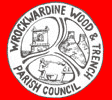 MINUTES of the Wrockwardine Wood & Trench Parish Council Meeting held on Tuesday 14th March 2017 at the Parish Council Centre, Church Road, Wrockwardine Wood at 7pm.PRESENT:  Cllr’s. Mrs. K. Hanmer (Chair), Mrs. S.A. Watkins (Vice Chair), L. Brayne, D. Plant, Mrs. S. Reynolds, S. Reynolds, C.F. Smith, Miss. H. Smith, B.J. Thompson and K.R. WatkinsIN ATTENDANCE: Police Sargent Nikki Scott and 1 member of the public.16/2959 Welcome and IntroductionsThe Chairman welcomed everyone to the meeting.16/2960 Apologies Apologies were received from Councillor M Hanmer due to work commitments. 16/2961 Disclosable Pecuniary Interest  Interests were declared in the following items:Item 7 –  Councillors: C. Smith, Miss H. Smith, Mrs A. Watkins and K. Watkins are Allotment           Association members.Item 10 – Councillor S. Reynolds is a member of Telford & Wrekin Council Planning Committee.16/2962 Public SessionA public session was not required, but the following updates were given by Sargent Scott:Sargent Scott reported that there have been problems at Oakengates Leisure Centre with youths on the 3G pitch who have been abusive to staff when asked to leave, but on the whole crime is low in the area at the moment, although officers are continuing to monitor speeding issues.Questions were asked regarding incidents at the STAY Project. Sargent Scott replied that Police Officers patrol public areas of the property now they have keys to the house and are working with Liaison Offers to tackle any issues.Councillor S. Reynolds asked if the Police are aware of issues with a bungalow opposite the Parish Centre being targeted by someone throwing dog mess at the windows and garden ornaments were stolen last year. There is also an issue with motorbikes being driven through the alleyway alongside the bungalow.  Police Officers are aware of previous incidents and Officers are continuing to monitor the situation, although they have received few reports over the past few months.  Unfortunately Officers are unable to chase youths on motorbikes.16/2963 Previous Minutes of Full Council Meeting on 14th February 2017RESOLVED that the Minutes of the Parish Council Meeting held on Tuesday 14th February 2017 were confirmed as a correct record and signed by the Chair.Councillor C. Smith reported that he has attended a meeting regarding Broadway Avenue since the last meeting and action has been taken to deal with the parking issue.16/2964 Previous Minutes of the Finance Committee Meeting on 7th March 2017RESOLVED that Councillors accept the recommendations made by the Finance Committee meeting on the 7th March 2017, which were confirmed as a correct record and signed by the Chair of the Finance Committee.Councillor Mrs S. Reynolds asked whether her request to purchase poppies had been agreed at the previous meeting.  It was confirmed that the Parish Council had agreed to purchase 12 poppies to be sited on lampposts outside local churches and the Parish Office.16/2965 Previous Minutes of the Allotment Committee Meeting on 7th March 2017RESOLVED that Councillors accept the recommendations made by the Allotment Committee meeting on the 7th March 2017, which were confirmed as a correct record and signed by the Chair of the Allotment Committee.16/2966 Clerk’s Report on action taken since the last meeting.The Clerk informed members that she had been obtaining quotes and liaising with contractors to have the Parish Building decorated and to review the Holy Trinity churchyard grass cutting contract.  She has also been looking at purchasing a new financial system to replace the existing outdated ledger system.Councillors and the Clerk attended a meeting at Turreff Hall, Donnington with a representative from Arriva on 13th March 2017 to discuss complaints regarding changes to the number 7 bus route and ongoing issues around cuts in service which have affected residents in the area.16/2967 Street Lighting Update	Councillor Mrs K. Hanmer updated that she and the Clerk had attended a meeting with Amanda 	Roberts and Bobbie Hall from Telford & Wrekin Councils Highways, Transport and Customer 	Services Department to review the new street lighting contract, which begins 1st April 2017.Telford & Wrekin Council will invest up front in LED upgrades to the Parish footway lights    	and the Parish will retain all energy and maintenance savings.  The Parish Council will invest some energy savings into upgrading some columns and hold back remaining savings to pay for any column replacements that may be identified during the annual programme of structural column testing. 	The Clerk was asked to forward details of the contract to all Councillors for information.16/2968 Planning Application Updates	The Clerk gave details of a planning application she had received this week ref: TWC/2017/019       and advised Councillors that in future she will be sending out details of planning applications        received each week to Councillors on a Thursday afternoon for information.  If Councillors have comments to make regarding any planning application or wish to call a Planning Meeting, they need to contact Councillor C. Smith within 7 days as there is a time 	limited for the Parish Council to comment on applications.16/2969 Request for letter of support for the Gower Street ProjectMr Ray Davies of the Gower Street Project in St. George’s and Priorslee Parish contacted the Clerk to request a letter of endorsement from Parish Councillors to support its endeavours to obtain grants for the refurbishment of this historic building, which the project plans to bring back into public use once more.Councillors were happy for the Clerk to write a letter on their behalf endorsing the project.16/2970 CorrespondenceShropshire Association of Local Councils  - March newsletterNational Association of Local Councils – Chief Executives Bulletin for MarchTabled Correspondence		Telford & Wrekin Council -  Invitation to the 2017 Apprenticeship Show on 16th March 2017		Telford & Wrekin Council  - Invitation from Mayor to an ‘Archers’ event on 31st March 2017Telford & Wrekin Council -  Road closure for Clock Tower Island from 14th - 21st March16/2971 Payments to be issued		Each Councillor received a list of the expenditure transactions for March 2017.RESOLVED that the expenditure transactions for March 2017 totalling £16,975.08 be approved. (Copy of list attached to office minutes). 16/2972 To receive and approve a Statement of Accounts for February 2017	A Statement of Accounts for February 2017 was tabled. 		RESOLVED – to approve and accept the Statement of Accounts for February 2017.		(copy attached to office Minutes).16/2973 Items of information	Councillor Thompson commented on the excellent way in which the community of Trench and 	volunteers came together to participate In the DIY SOS building project in Trench to renovate the home of Matthew, a seriously ill young person who has been unable to move back into his home.  Councillor Thompson said it was good to see the community working together and no one complained at the inconvenience of having so many contractors taking over the area.   Julie Henry, Head Teacher of Wrockwardine Wood Junior School, Telford Lions, local Contractors, friends and family of Matthew should be congratulated on all their hard work.    The Clerk was tasked with writing a letter of thanks to the Shropshire Star.Councillor Thompson asked whether any progress has been made to provide a pedestrian crossing above Wade Road for school users.  The Clerk was asked to contact Amanda Roberts of Telford & Wrekin Council for an update.An update was given on the outcome of the meeting with Arriva on Monday 13th March. Members who attended were disappointed with attitude of Arriva to their concerns and total disregard to the safety of residents in Richmond Avenue following a number of near misses with buses and residents since changes to the route were put in place.Councillor Thompson said that he was looking at resigning as Chairman of the Bus Users Group if Arriva weren’t prepared to listen to the views of residents.The Clerk was asked to contact Dominic Proud of Telford and Wrekin Council for urgent feedback on the results of the safety survey.The Clerk to liaise with Oakengates Town Council and Donnington & Muxton Parish Council to write a letter to Arriva outlining members disappointment at the outcome of the meeting.Issues of speeding were raised in Moss Road and the Clerk was asked to contact Amanda Roberts to see what action can be taken. 							 Sargent Scott reported that Police are not recommending any traffic calming for the area.16/2974 Date & Venue of the Next MeetingTuesday 11th April in the School Hall at 7pm.  16/2975 Private SessionExclusion of Press and Public – Public Bodies (Admissions to Meetings) Act 1960 – to Resolve that in view of the confidential nature of the business about to be transacted which will involve the likely disclosure of exempt information as defined in the Public Bodies (Admission to Meeting) Act 1960, the public and press will be temporarily excluded from the meeting and asked to withdraw.16/2976 Grass CuttingThe grass cutting contract for 2017 was discussed and it was agreed to call a Finance Committee meeting to review the current contract and for the Clerk to obtain three quotes.Signed…………………………………………………		Date………………………………….	Chairman